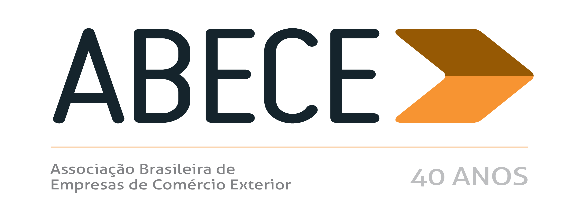 ALERTA MEDIDA DE DEFESA COMERCIAL – n° 15/2017Prezado Associado,Informamos, para conhecimento imediato e adoção das providências cabíveis, a publicação de medida de defesa comercial referente ao produto abaixo.Trata-se de informação de caráter exclusivo para associados com divulgação restrita.Para cancelar o recebimento, solicitamos enviar mensagem neste e.mail.Atenciosamente,Secretaria Executiva da ABECEBORRACHA NITRÍLICA (NCM 4002.59.00) CORPOS MOEDORES FERRO FUNDIDO (NCM 7325.91.00) FILMES DE PET (NCM 3920.62.19, 3920.62.91 e 3920.62.99) FIOS DE AÇO DE ALTO TEOR DE CARBONO (NCM 7217.10.19 e 7217.10.90) CORDOALHAS DE AÇO DE AÇO DE ALTO TEOR DE CARBONO (NCM 7312.10.90) GARRAFAS TÉRMICAS (NCM  9617.00.10) ALHOS FRESCOS OU REFRIGERADOS (NCM 0703.20.10 e 0703.20.90)  N-BUTANOL (NCM 2905.13.00) ANEXOCIRCULAR SECEX No 37, DE 23 DE JUNHO DE 2017 (DOU 26/6/2017)O SECRETÁRIO DE COMÉRCIO EXTERIOR DO MINISTÉRIO DA INDÚSTRIA, COMÉRCIO EXTERIOR E SERVI- ÇOS, nos termos do Acordo sobre a Implementação do Artigo VI do Acordo Geral sobre Tarifas e Comércio - GATT 1994, aprovado pelo Decreto Legislativo no 30, de 15 de dezembro de 1994, e promulgado pelo Decreto no 1.355, de 30 de dezembro de 1994, de acordo com o disposto no art. 5o do Decreto no 8.058, de 26 de julho de 2013, e tendo em vista o que consta do Processo MDIC/SECEX 52272.000464/2017-76 e do Parecer no 23, de 23 de junho de 2017, elaborado pelo Departamento de Defesa Comercial - DECOM desta Secretaria, e por terem sido apresentados elementos suficientes que indicam a prática de dumping nas exportações da Coreia do Sul e da França para o Brasil do produto objeto desta circular, e de dano à indústria doméstica resultante de tal prática, decide: 1. Iniciar investigação para averiguar a existência de dumping nas exportações da Coreia do Sul e da França para o Brasil de borracha nitrílica (NBR), classificada no item 4002.59.00 da Nomenclatura Comum do MERCOSUL - NCM, e de dano à indústria doméstica decorrente de tal prática. 1.1. Tornar públicos os fatos que justificaram a decisão de abertura da investigação, conforme o anexo à presente circular. 1.2. A data do início da investigação será a da publicação desta circular no Diário Oficial da União - D.O.U. 2. A análise dos elementos de prova de dumping considerou o período de janeiro a dezembro de 2016. Já o período de análise de dano considerou o período de janeiro de 2012 a dezembro de 2016. 3. A participação das partes interessadas no curso desta investigação de defesa comercial deverá realizar - se necessariamente por meio do Sistema DECOM Digital (SDD), de acordo com a Portaria SECEX nº 58, de 29 de julho de 2015. O endereço do SDD é http://decomdigital.mdic.gov.br. 4. De acordo com o disposto no § 3o do art. 45 do Decreto no 8.058, de 2013, deverá ser respeitado o prazo de vinte dias, contado a partir da data da publicação desta circular no D.O.U., para que outras partes que se considerem interessadas e seus respectivos representantes legais solicitem, por meio do SDD, sua habilitação no referido processo. 5. A participação das partes interessadas no curso desta investigação de defesa comercial deverá realizar - se por meio de representante legal habilitado junto ao DECOM, por meio da apresentação da documentação pertinente no SDD. A intervenção em processos de defesa comercial de representantes legais que não estejam habilitados somente será admitida nas hipóteses previstas na Portaria SECEX nº 58, de 2015. A regularização da habilitação dos representantes que realizarem estes atos deverá ser feita em até 91 dias após o início da investigação, sem possibilidade de prorrogação. A ausência de regularização da representação nos prazos e condições previstos fará com que os atos a que fazem referência este parágrafo sejam havidos por inexistentes.6. A representação de governos estrangeiros dar - se-á por meio do chefe da representação oficial no Brasil ou por meio de representante por ele designado. A designação de representantes deverá ser protocolada, por meio do SDD, junto ao DECOM em comunicação oficial da representação correspondente. 7. Na forma do que dispõe o art. 50 do Decreto no 8.058, de 2013, serão remetidos questionários aos produtores ou exportadores conhecidos, aos importadores conhecidos e aos demais produtores domésticos, conforme definidos no § 2o do art. 45, que disporão de trinta dias para restituí-los, por meio do SDD, contados da data de ciência. Presume - se que as partes interessadas terão ciência de documentos impressos enviados pelo DECOM 5 (cinco) dias após a data de seu envio ou transmissão, no caso de partes interessadas nacionais, e 10 (dez) dias, caso sejam estrangeiras, conforme o art. 19 da Lei nº 12.995, de 18 de junho de 2014. As respostas aos questionários da investigação apresentadas no prazo original de 30 (trinta) dias serão consideradas para fins de determinação preliminar com vistas à decisão sobre a aplicação de direito provisório, conforme o disposto nos arts. 65 e 66 do citado diploma legal. 8. De acordo com o previsto nos arts. 49 e 58 do Decreto no 8.058, de 2013, as partes interessadas terão oportunidade de apresentar, por meio do SDD, os elementos de prova que considerem pertinentes. As audiências previstas no art. 55 do referido decreto deverão ser solicitadas no prazo de cinco meses, contado da data de início da investigação, e as solicitações deverão estar acompanhadas da relação dos temas específicos a serem nela tratados. Ressalte - se que somente representantes devidamente habilitados poderão ter acesso ao recinto das audiências relativas aos processos de defesa comercial e se manifestar em nome de partes interessadas nessas ocasiões. 9. Na forma do que dispõem o § 3o do art. 50 e o parágrafo único do art. 179 do Decreto no 8.058, de 2013, caso uma parte interessada negue acesso às informações necessárias, não as forneça tempestivamente ou crie obstáculos à investigação, o DECOM poderá elaborar suas determinações preliminares ou finais com base nos fatos disponíveis, incluídos aqueles disponíveis na petição de início da investigação, o que poderá resultar em determinação menos favorável àquela parte do que seria caso a mesma tivesse cooperado. 10. Caso se verifique que uma parte interessada prestou informações falsas ou errôneas, tais informações não serão consideradas e poderão ser utilizados os fatos disponíveis. 12. Esclarecimentos adicionais podem ser obtidos pelo telefone +55 61 2027-9336/9342 ou pelo endereço eletrônico n b r @ m d i c . g o v. b r. ABRÃO MIGUEL ÁRABE NETO CIRCULAR SECEX Nº 38, DE 26 DE JUNHO DE 2017 (DOU 27/6/2017)O SECRETÁRIO DE COMÉRCIO EXTERIOR DO MINISTÉRIO DA INDÚSTRIA, COMÉRCIO EXTERIOR E SERVIÇOS, nos termos do Acordo sobre a Implementação do Artigo VI do Acordo Geral sobre Tarifas e Comércio - GATT 1994, aprovado pelo Decreto Legislativo no 30, de 15 de dezembro de 1994, e promulgado pelo Decreto no 1.355, de 30 de dezembro de 1994, de acordo com o disposto nos arts. 59 a 63 do Decreto no 8.058, de 26 de julho de 2013, e tendo em vista o que consta do Processo MDIC/SECEX 52272.002738/2016-81, decide tornar públicos os prazos que servirão de parâmetro para o restante da revisão do direito antidumping instituído pela Resolução CAMEX no 76, de 05 de outubro de 2011, aplicado às importações brasileiras de filmes de PET, comumente classificadas no itens 3920.62.19, 3920.62.91 e 3920.62.99 da Nomenclatura Comum do MERCOSUL - NCM, originárias dos Emirados Árabes Unidos, do México e da Turquia: Disposição legal - Decreto no 8.058, de 2013 Prazos Datas previstas art.59 Encerramento da fase probatória da investigação 14 de setembro de 2017 art. 60 Encerramento da fase de manifestação sobre os dados e as informações constantes dos autos 4 de outubro de 2017 art. 61 Divulgação da nota técnica contendo os fatos essenciais que se encontram em análise e que serão considerados na determinação final 17 de outubro de 2017 art. 62 Encerramento do prazo para apresentação das manifestações finais pelas partes interessadas e Encerramento da fase de instrução do processo 6 de novembro de 2017 art. 63 Expedição, pelo DECOM, do parecer de determinação final 14 de novembro de 2017 ABRÃO MIGUEL ÁRABE NETOCIRCULAR SECEX Nº 39, DE 30 DE JUNHO DE 2017 (DOU 03/7/2017)O SECRETÁRIO DE COMÉRCIO EXTERIOR DO MINISTÉRIO DA INDÚSTRIA, COMÉRCIO EXTERIOR E SERVI- ÇOS, nos termos do Acordo sobre a Implementação do Artigo VI do Acordo Geral sobre Tarifas e Comércio - GATT 1994, aprovado pelo Decreto Legislativo no 30, de 15 de dezembro de 1994, e promulgado pelo Decreto no 1.355, de 30 de dezembro de 1994, de acordo com o disposto no art. 5o do Decreto no 8.058, de 26 de julho de 2013, e tendo em vista o que consta do Processo MDIC/SECEX 52272.000454/2017-31 e do Parecer no 24, de 26 de junho de 2017, elaborado pelo Departamento de Defesa Comercial - DECOM desta Secretaria, e por terem sido apresentados elementos suficientes que indicam a prática de dumping nas exportações da Índia para o Brasil do produto objeto desta circular, e de dano à indústria doméstica resultante de tal prática, decide: 1. Iniciar investigação para averiguar a existência de dum- ping nas exportações da Índia para o Brasil de corpos moedores em ferro fundido e/ou aço ligado ao cromo, para aplicação em moinhos, com percentual de cromo de 17,6 a 22 e diâmetro de 57 a 64 mm, percentual de cromo de 22 a 28 e diâmetro de 11 a 28 mm, e percentual de cromo de 28 a 32 e diâmetro de 22 a 35 mm, comumente classificadas no subitem 7325.91.00 da Nomenclatura Comum do Mercosul - NCM, originárias da Índia, e de dano à indústria doméstica decorrente de tal prática. 1.1. Tornar públicos os fatos que justificaram a decisão de abertura da investigação, conforme o anexo à presente circular. 1.2. A data do início da investigação será a da publicação desta circular no Diário Oficial da União - D.O.U. 2. A análise dos elementos de prova de dumping considerou o período de janeiro a dezembro de 2016. Já o período de análise de dano considerou o período de janeiro de 2012 a dezembro de 2016. 3. A participação das partes interessadas no curso desta investigação de defesa comercial deverá realizar-se necessariamente por meio do Sistema DECOM Digital (SDD), de acordo com a Portaria SECEX nº 58, de 29 de julho de 2015. O endereço do SDD é h t t p : / / d e c o m d i g i t a l . m d i c . g o v. b r. 4. De acordo com o disposto no § 3o do art. 45 do Decreto no 8.058, de 2013, deverá ser respeitado o prazo de vinte dias, contado a partir da data da publicação desta circular no D.O.U., para que outras partes que se considerem interessadas e seus respectivos representantes legais solicitem, por meio do SDD, sua habilitação no referido processo. 5. A participação das partes interessadas no curso desta investigação de defesa comercial deverá realizar-se por meio de representante legal habilitado junto ao DECOM, por meio da apresentação da documentação pertinente no SDD. A intervenção em processos de defesa comercial de representantes legais que não estejam habilitados somente será admitida nas hipóteses previstas na Portaria SECEX nº 58, de 2015. A regularização da habilitação dos representantes que realizarem estes atos deverá ser feita em até 91 dias após o início da investigação, sem possibilidade de prorrogação. A ausência de regularização da representação nos prazos e condições previstos fará com que os atos a que fazem referência este parágrafo sejam havidos por inexistentes. 6. A representação de governos estrangeiros dar-se-á por meio do chefe da representação oficial no Brasil ou por meio de representante por ele designado. A designação de representantes deverá ser protocolada, por meio do SDD, junto ao DECOM em comunicação oficial da representação correspondente. 7. Na forma do que dispõe o art. 50 do Decreto no 8.058, de 2013, serão remetidos questionários aos produtores ou exportadores conhecidos, aos importadores conhecidos e aos demais produtores domésticos, conforme definidos no § 2o do art. 45, que disporão de trinta dias para restituí-los, por meio do SDD, contados da data de ciência. Presume-se que as partes interessadas terão ciência de documentos impressos enviados pelo DECOM 5 (cinco) dias após a data de seu envio ou transmissão, no caso de partes interessadas nacionais, e 10 (dez) dias, caso sejam estrangeiras, conforme o art. 19 da Lei nº 12.995, de 18 de junho de 2014. As respostas aos questionários da investigação apresentadas no prazo original de 30 (trinta) dias serão consideradas para fins de determinação preliminar com vistas à decisão sobre a aplicação de direito provisório, conforme o disposto nos arts. 65 e 66 do citado diploma legal. 8. De acordo com o previsto nos arts. 49 e 58 do Decreto no 8.058, de 2013, as partes interessadas terão oportunidade de apresentar, por meio do SDD, os elementos de prova que considerem pertinentes. As audiências previstas no art. 55 do referido decreto deverão ser solicitadas no prazo de cinco meses, contado da data de início da investigação, e as solicitações deverão estar acompanhadas da relação dos temas específicos a serem nela tratados. Ressalte-se que somente representantes devidamente habilitados poderão ter acesso ao recinto das audiências relativas aos processos de defesa comercial e se manifestar em nome de partes interessadas nessas ocasiões. 9. Na forma do que dispõem o § 3o do art. 50 e o parágrafo único do art. 179 do Decreto no 8.058, de 2013, caso uma parte interessada negue acesso às informações necessárias, não as forneça tempestivamente ou crie obstáculos à investigação, o DECOM poderá elaborar suas determinações preliminares ou finais com base nos fatos disponíveis, incluídos aqueles disponíveis na petição de início da investigação, o que poderá resultar em determinação menos favorável àquela parte do que seria caso a mesma tivesse cooperado. 10. Caso se verifique que uma parte interessada prestou informações falsas ou errôneas, tais informações não serão consideradas e poderão ser utilizados os fatos disponíveis. 12. Esclarecimentos adicionais podem ser obtidos pelo telefone +55 61 2027-9347/9346 ou pelo endereço eletrônico corposm o e d o r e s @ m d i c . g o v. b r. ABRÃO MIGUEL. ÁRABE NETORESOLUÇÃO CAMEX Nº 44, DE 5 DE JULHO DE 2017 (DOU 07/7/2017)Aplica direito antidumping definitivo, por um prazo de até 5 (cinco) anos, às importações brasileiras de fios de aço de alto teor de carbono, de alta resistência, de seção circular, encruados a frio por trefilação, com superfície lisa ou entalhada, relaxação baixa ou normal, originárias da República Popular da China. O COMITÊ EXECUTIVO DE GESTÃO - GECEX - DA CÂMARA DE COMÉRCIO EXTERIOR - CAMEX, no uso da atribuição que lhe confere o inciso II, § 4º do art. 5º do Decreto nº 4.732, de 10 de junho de 2003, e com fundamento no inciso XV do art. 2º do mesmo diploma legal, Considerando o que consta dos autos do Processo MDIC/SECEX 52272.001385/2016-00, resolve, ad referendum do Conselho: Art. 1º Encerrar a investigação com aplicação de direito antidumping definitivo, por um prazo de até 5 (cinco) anos, às importações brasileiras de fios de aço de alto teor de carbono, de alta resistência, de seção circular, encruados a frio por trefilação, com superfície lisa ou entalhada, relaxação baixa ou normal, comumente classificados nos itens 7217.10.19 e 7217.10.90 da Nomenclatura Comum do Mercosul - NCM, originárias da República Popular da China, a ser recolhido sob a forma de alíquota específica fixada em dólares estadunidenses por tonelada, nos montantes abaixo especificados: Origem Produtor/Exportador Direito Antidumping Definitivo (US$/t)República Popular da China Silvery Dragon Prestressed Materials Co., Ltd. 124,33 Global Overseas Group Co., Ltd. 563,77 Tianjin Huashi International Trade Co., Ltd. Tianjin Shengte Prestressed Concrete Steel Strand Co., Ltd. Demais exportadores 563,77 Art. 2º Tornar públicos os fatos que justificaram a decisão, conforme consta do Anexo. Art. 3° Esta Resolução entra em vigor na data de sua publicação. MARCOS PEREIRA Presidente do Comitê Executivo de GestãoRESOLUÇÃO CAMEX Nº 45, DE 5 DE JULHO DE 2017 (DOU 07/7/2017)Aplica direito antidumping definitivo, por um prazo de até 5 (cinco) anos, às importações brasileiras de cordoalhas de aço de alto teor de carbono, de alta resistência, de 3 ou 7 fios, de baixa relaxação, originárias da República Popular da China. O COMITÊ EXECUTIVO DE GESTÃO - GECEX - DA CÂMARA DE COMÉRCIO EXTERIOR - CAMEX, no uso da atribuição que lhe confere o inciso II do § 4º do art. 5º do Decreto nº 4.732, de 10 de junho de 2003, e com fundamento no inciso XV do art. 2º mesmo diploma legal, Considerando o que consta dos autos do Processo MDIC/SECEX 52272.001382/2016-68, resolve, ad referendum do Conselho: Art. 1º Encerrar a investigação com aplicação de direito antidumping definitivo, por um prazo de até 5 (cinco) anos, às importações brasileiras de cordoalhas de aço de alto teor de carbono, de alta resistência, de 3 ou 7 fios, de baixa relaxação, comumente classificadas no item 7312.10.90 da Nomenclatura Comum do Mercosul - NCM, originárias da República Popular da China, a ser recolhido sob a forma de alíquota específica fixada em dólares estadunidenses por tonelada, nos montantes abaixo especificados:Origem Produtor/Exportador Direito Antidumping Definitivo (US$/t) República Popular da China Silvery Dragon Prestressed Materials Co., Ltd. 2 9 0 , 11 Global Overseas Group Co., Ltd. 627,04 Tianjin Yuheng Prestressed Concrete Steel Strand Manufa. Co., Ltd. 627,04 Tianjin Shengte Prestressed Concrete Steel Strand Co., Ltd. 627,04 Demais exportadores 627,04 Art. 2º Tornar públicos os fatos que justificaram a decisão, conforme consta do Anexo. Art. 3º Esta Resolução entra em vigor na data de sua publicação. MARCOS PEREIRA Presidente do Comitê Executivo de Gestão Belgo Bekaert Arames Ltda.RESOLUÇÃO CAMEX Nº 46, DE 5 DE JULHO DE 2017 (DOU 07/7/2017)Prorroga direito antidumping definitivo, por um prazo de até 5 (cinco) anos, aplicado às importações brasileiras de garrafas térmicas, originárias da República Popular da China, comumente classificadas no subitem 9617.00.10 da NCM e suspende a aplicação do direito após sua prorrogação. O COMITÊ EXECUTIVO DE GESTÃO - GECEX - DA CÂMARA DE COMÉRCIO EXTERIOR - CAMEX, no uso da atribuição que lhe confere o inciso II do § 4o do art. 5o do Decreto no 4.732, de 10 de junho de 2003, e com fundamento no inciso XV do art. 2o do mesmo diploma legal, Considerando o que consta dos autos do Processo MDIC/SECEX no 52272.000343/2016-43, bem como o disposto nos arts. 109 e 192 do Decreto nº 8.058, de 28 de julho de 2013, resolve, ad referendum do Conselho de Ministros: Art. 1o Prorrogar a aplicação do direito antidumping definitivo, por um prazo de até 5 (cinco) anos, aplicado às importações brasileiras de garrafas térmicas, comumente classificadas no subitem 9617.00.10 da Nomenclatura Comum do Mercosul - NCM, originárias da República Popular da China, a ser recolhido sob a forma alíquota ad valorem, no montante abaixo especificado: Origem Produtor/Exportador Direito Antidumping Definitivo República Popular da China Todos os produtores/exportadores da China 47% Art. 2o Suspender a aplicação do direito antidumping após a sua prorrogação, haja vista a existência de dúvidas quanto à provável evolução futura das importações do produto objeto de direito antidumping, nos termos do art. 109 do Decreto 8.058, de julho de 2013. Art. 3o Tornar públicos os fatos que justificaram a decisão, conforme consta do Anexo. Art. 4o A Secretaria de Comércio Exterior (Secex) publicará ato estabelecendo as informações que serão requeridas dos importadores para fins de solicitação da Licença de Importação. Art. 5o O Departamento de Defesa Comercial (Decom) elaborará relatórios trimestrais da evolução destas importações, contendo recomendação acerca da manutenção ou da reaplicação da medida antidumping, os quais serão submetidos para deliberação do Gecex. Art. 6o A Secretaria da Receita Federal do Brasil (RFB) fornecerá mensalmente ao Decom as informações necessárias à elaboração dos relatórios trimestrais. Art. 7o Esta Resolução entra em vigor na data de sua publicação. MARCOS PEREIRA Presidente do Comitê Executivo de Gestão RESOLUÇÃO CAMEX Nº 47, DE 5 DE JULHO DE 2017 (DOU 07/7/2017)Esclarece que os alhos frescos ou refrigerados, independentemente de quaisquer classificações, quando originários da República Popular da China, estão sujeitos à incidência do direito antidumping instituído pela Resolução CAMEX n° 80, de 3 de outubro de 2013. O COMITÊ EXECUTIVO DE GESTÃO - GECEX - DA CÂMARA DE COMÉRCIO EXTERIOR - CAMEX, no uso da atribuição que lhe confere o inciso II do § 4º do art. 5º do Decreto no 4.732, de 10 de junho de 2003, e com fundamento no inciso XV do art. 2º do mesmo diploma legal, Considerando o que consta dos autos do Processo MDIC/SECEX 52272.000184/2017-68, resolve, ad referendum do Conselho: Art. 1º Encerrar a avaliação de escopo e determinar que as importações de alhos frescos ou refrigerados, independentemente de quaisquer classificações, quando originários da República Popular da China, estão sujeitas à incidência dos direitos antidumping instituídos pela Resolução CAMEX n° 80, de 3 de outubro de 2013. Art. 2º Tornar públicos os fatos que justificaram a decisão, conforme consta do Anexo a esta Resolução. Art. 3º Esta Resolução entra em vigor na data de sua publicação. MARCOS PEREIRA Presidente do Comitê Executivo de Gestão RESOLUÇÃO CAMEX Nº 48, DE 5 DE JULHO DE 2017 (DOU 07/7/2017)Encerra a avaliação de interesse público, sem a suspensão, mas com alteração da forma de cálculo, do direito antidumping aplicado às importações brasileiras de n-butanol de que tratam a Resolução CAMEX nº 76, de 05 de outubro de 2011 (alterada pela Resolução CAMEX n° 48, de 03 de julho de 2014) e a Resolução CAMEX n° 127, de 22 de dezembro de 2016. O COMITÊ EXECUTIVO DE GESTÃO - GECEX - DA CÂMARA DE COMÉRCIO EXTERIOR - CAMEX, no uso da atribuição que lhe confere o inciso II do § 4° do art. 5° do Decreto n° 4.732, de 10 de junho de 2003, e com fundamento no inciso XV do art. 2° do mesmo diploma legal, bem como com amparo no inciso III do art. 3º do Decreto nº 8.058, de 26 de julho de 2013, Considerando os autos do Processo nº 121200.000212/2016-85 SAIN/MF, em especial o contido na Nota Técnica n° 2/2017/CGPI/DECOI/SDCI/MDIC, resolve, ad referendum do Conselho de Ministros da CAMEX: Art. 1º Encerrar a avaliação de interesse público instaurada por meio da Resolução CAMEX nº 117, de 23 de novembro de 2016, e não suspender o direito antidumping definitivo aplicado às importações brasileiras de n-butanol, comumente classificado no código 2905.13.00 da Nomenclatura Comum do Mercosul - NCM, originárias dos Estados Unidos da América (EUA), África do Sul e Rússia, a que se referem a Resolução CAMEX nº 76, de 05 de outubro de 2011 (alterada pela Resolução CAMEX n° 48, de 03 de julho de 2014) e a Resolução CAMEX n° 127, de 22 de dezembro de 2016. Art. 2° Alterar a forma de cálculo do direito antidumping referido no artigo 1° desta Resolução, de alíquota específica para ad valorem. Em vista disso, o mencionado direito antidumping será aplicado nos percentuais estabelecidos na tabela abaixo: Direito Antidumping Definitivo País Exportador Produtor/Exportador Direito Antidumping ad valorem (% CIF) EUA The Dow Chemical Company (TDDC) 28,4 Union Carbide Corporation 28,4 Basf Corporation 24,7 Oxea Corporation 9,8 Eastman Chemical Company 14,1 Demais empresas 28,4 África do Sul Sasol South Africa (Proprietary) Limited 29,6 Demais empresas 67,1 Rússia Angarsk Petrochemical JSC 80,7 Gazprom Neftekhim Salavat JSC 80,7 Nevinnomyssky Azot JSC 80,7 Sibur-Khimprom CJSC 80,7 Demais empresas 80,7 Art. 3º Esta Resolução entra em vigor na data de sua publicação. MARCOS PEREIRA Presidente do Comitê Executivo de Gestão